Муниципальное бюджетное дошкольное образовательное учреждение детский сад «Радуга»	 	( МБДОУ детский сад « Радуга») 	 Отчет о результатах самообследованиямуниципальное бюджетное дошкольное образовательное учреждение детский сад « Радуга»
за 2020 год	г. КаспийскАналитическая частьОбщие сведения об образовательной организацииМуниципальное бюджетное дошкольное образовательное учреждение детский сад« Радуга» (далее – Детский сад) расположено в жилом районе г. Каспийск. Здание Детского сада построено по типовому проекту. Проектная наполняемость на 100 мест. Общая площадь здания, из них площадь помещений 542 кв.м.Цель деятельности Детского сада – осуществление образовательной деятельности по реализации образовательных программ дошкольного образования.Предметом деятельности Детского сада является формирование общей культуры, развитие физических, интеллектуальных, нравственных, эстетических и личностных качеств, формирование предпосылок учебной деятельности, сохранение и укрепление здоровья воспитанников.Режим работы Детского сада:Рабочая неделя – пятидневная, с понедельника по пятницу. Длительность пребывания детей в группах – 12 часов. Режим работы групп – с 7:00 до 19:00.Система управления организациейУправление Детским садом осуществляется в соответствии с действующим законодательством и уставом Детского сада.Управление Детским садом строится на принципах единоначалия и коллегиальности. Коллегиальными органами управления являются: управляющий совет, педагогический совет, общее собрание работников. Единоличным исполнительным органом является руководитель – заведующий.Органы управления, действующие в Детском садуСтруктура и система управления соответствуют специфике деятельности Детского сада.Оценка образовательной деятельностиОбразовательная деятельность в Детском саду организована в соответствии с Федеральным законом от 29.12.2012 № 273-ФЗ «Об образовании в Российской Федерации», ФГОС дошкольного образования, СанПиН 2.4.1.3049-13 «Санитарно-эпидемиологические требования к устройству, содержанию и организации режима работы дошкольных образовательных организаций».Образовательная деятельность ведется на основании утвержденной основной образовательной программы дошкольного образования, которая составлена в соответствии с ФГОС дошкольного образования, с учетом примерной образовательной программы дошкольного образования, санитарно-эпидемиологическими правилами и нормативами, с учетом недельной нагрузки. Детский сад посещает- 156 воспитанников в возрасте от 3 до 7 летСформировано 4 группы:−  младшая группа – 34 ребенка;− средняя группа – 45 детей;− старшая группа – 47 детей;− подготовительная  группа – 30 детей.Целостность педагогического процесса в МБДОУ обеспечивается реализацией комплексной программы:«От рождения до школы» под редакцией Н.Е. Вераксы, Т.С. Комаровой, М.А.Васильевой; В комплексной программе «От рождения до школы» под редакцией Н.Е.Вераксы, Т.С. Комаровой, М.А.Васильевой отражено содержание образования детей раннего и дошкольного возрастов (от рождения до 7 лет), задающее основы и обеспечивающее полноценное, разностороннее развитие ребенка до уровня, соответствующего возрастным возможностям и требованиям современного общества. Программа предусматривает обогащение детского развития и взаимосвязь всех его сторон.Региональный компонент:Региональная образовательная программа дошкольного образования республики Дагестан;Программа по музыкальному воспитанию С.С. Агабековой;  В региональной программе отражено содержание воспитания детей дошкольного возрастов (от 3 до 7 лет), задающее основы и обеспечивающее полноценное, разностороннее развитие ребенка до уровня, соответствующего возрастным возможностям и требованиям современного общества. Парциальные программыС.Н. Николаева «Юный эколог» - программа экологического воспитания дошкольников, «Наш дом – природа» Н.А.Рыжова,  С.А. Веретенникова «Ознакомление дошкольников с природой»К.Ю. Белая «Основы безопасности жизни дошкольников». Т.С.Комарова, Лыкова И.А. «ИЗО в детском саду», О.С. Ушакова «Программа развития речи дошкольников», В.В. Гербова «Занятия по развитию речи в детском саду».Е.В. Колесникова «Математические ступеньки», Л.С. Метлина «Занятия по математике в детском саду», Ир. Ал. Помораева, В. Ар. Позина «Математика»В.Н.Волчкова,  Н.В.Степанова, А.А.Вахрушева «Здравствуй, мир!» «Познавательное развитие»Л.В.Куцакова «Конструирование», З.В. Лиштван «Игры – занятия со строительным материалом».Осокина Т.И. «Физическая культура в детском саду», Пензулаева Л.И. «Физическая культура в детском саду».Региональный компонент:«Развитие связной речи детей старшего дошкольного возраста» Идрисова З.И., Гасанова Р.Х.«Музыкальное воспитание дошкольников» С.С. Агабеков«Народное искусство Дагестана» М.М. Байрамбеков, В.К. АгарагимоваПрограмма – руководство «Дети гор» Москва 2011г.«Подвижная игра – спутник жизни ребенка», пособие, Махачкала 2003г.Составитель - Идрисова З.И.«Подвижные игры народов Дагестана» Махачкала 2014г. Составитель Идрисова З.И.«Патриотическое воспитание дошкольников» Н.А. Айтберова, В.В. Кондратова, Махачкала 2004«Сказки в картинках» М.М. Байрамбеков. 2013 г.«От истоков к прекрасному к творчеству» Махачкала. 2016 г.«Орлята» Махачкала. 2016 г.«Мы учимся говорить по-русски» Махачкала. 2016 г.«Салам алейкум» Махачкала. 2016 г.«Мир вокруг» Махачкала. 2016 г.«Я и ты» Махачкала. 2016 г.«Ознакомление детей с родным краем» Махачкала 2017 г. А.В. Гришина«Культура и традиции народов Дагестана» Махачкала. 2016 г.«Система комплексных занятий по ознакомлению детей старшего дошкольного возраста с народным искусством Дагестана» М.М. Байрамбеков, В.К. Агарагимовава. Махачкала. 2004 г.Воспитательная работа строится с учетом индивидуальных особенностей детей, с использованием разнообразных форм и методов, в тесной взаимосвязи воспитателей, специалистов и родителей.IV. Оценка функционирования внутренней системы оценки качества образованияВ Детском саду утверждено положение о внутренней системе оценки качества образования от «____» _______ 20___г. Мониторинг качества образовательной деятельности в 2020 году показал хорошую работу педагогического коллектива по всем показателям.Состояние здоровья и физического развития воспитанников удовлетворительные. Более 90 процентов детей успешно освоили образовательную программу дошкольного образования в своей возрастной группе. В течение года воспитанники и педагоги Детского сада успешно участвовали в конкурсах и мероприятиях различного уровня.Отчет о мероприятиях разного уровня за 2020 учебный год:Работа в период самоизоляцииДо конца августа все организации страны приостановили свою деятельность (Указ Президента от 02.04.2020 № 239). Изменить привычный образ жизни и находиться постоянно дома – это стресс не только для взрослых, но и для детей.  Возникает много сложностей, вопросов, непониманий. Многие взрослые впервые получат опыт работы из дома, а дети будут вынуждены не посещать дошкольное учреждение. Это то время, когда есть возможность, узнать друг друга лучше, понаблюдать, кто как меняется и переживает эти изменения.Как комфортно организовать пространство для ребенка, почему важно соблюдать режим дня и в какие игры играть на карантине, вот какие цели и задачи  ставили воспитатели и педагоги в своих методических рекомендации  в оказании помощи родителям детского сада « Радуга».Основные задачи данных методические рекомендаций:-способствовать повышению интереса родителей к воспитательно – образовательному  процессу в отношении своих детей; -использовать возможность дистанционного общения с родителями (законными представителями) воспитанников, как способ налаживания тесного взаимодействия;-настраивать детей на желание заниматься развивающими играми и заданиями вне детского сада.В период самоизоляции родителям (законным представителям) педагогами и воспитателями ДОУ  были даны следующие рекомендации по занимательной деятельности с детьми. Каждый день воспитатели и педагоги выкладывали в свои группы видео разработанного им занятия или давали ссылку на материал для ознакомления, а также на творческие мастер- классы, которые ребёнок может выполнить самостоятельно или при помощи взрослого.  Новый день мы начинали с положительного психологического настроя и с весёлой утренней зарядки: «Подвижные игры дома», « Зарядки по утрам», « Веселые мульт- зарядки для ребят».Затем детям и родителям предлагали провести опыты, посмотреть мастер-классы, после которых они могут сделать поделку, нарисовать рисунок на заданную тему или позаниматься на увлекательном занятии педагога, тем самым повысив свой уровень развития.1. «День космонавтики». Были предложены познавательные и развивающие мультики для детей разновозрастных групп «Почему день космонавтики отмечают 12 апреля», «Про планеты и космос», «Про космос и ракету». Стихи и загадки о космосе для детей. Была организована выставка детского творчества на тему «Космос» фотографии воспитанников с рисунками, поделками и аппликациями.2. «Неделя детской книги».Консультация: «Почему чтение важно и необходимо для детей», «Почему нужно беречь книги».  Было предложено нарисовать свою любимую сказку или любимого героя из сказки и сделать выставку, а также сделать книгу своими руками. Приняли активное участие воспитанники групп «Лучики», «Радуга» , « Полянка». 3. Радуются солнышку птицы, животные и насекомые.Также была организована выставка детских работ групп  на заданную тему.  Развивающие и познавательные мультики  для детей, предложены воспитателям:« Животные», « Насекомые», « Птицы», « Как звери весну встречают». Мастер-класс: «Животные из пластилина. Лепка на картоне для начинающих», «Кошка», «Мышка» и т.д.4. «Весенние ручейки».Познавательные и развивающие мультики: «О Весне», « Путешествие капельки», « Что такое вода». Экологическая сказка «Ручеек», Загадки про Весну,  Опыты с водой.5. Окружающий мир. «Огород на окне». Большое значение в познавательном развитии детей, воспитании экологической культуры, правильного поведения в природе имеет выращивание растений на окне – «Огород на окне». Здесь дети могли получать первые навыки выращивания растений своими руками, уход за ними, узнать об условиях произрастания различных растений. В выставке « Огород на окне» приняли участие  воспитанники группы « Радуга» совместно с родителями  приготовили  видео ролик « Посадить растение…».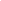 На «Страничке педагога»  можно было просмотреть видео консультации:  «Постановка звука « Р» с механической  помощью», « Артикуляционная  гимнастика дома», « Простой и эффективный  способ постановки звука « Р», чистоговорки, « Скороговорки»,                  « Распевашки», « Солнышко лучистое», « Как танцуют Зайки, посмотри», « Кузнечик»,    « Песня Считалочка( Пять котят), « Акуленок», « Делай так- песня с движениями»,                    « Мы хотим, чтоб птицы пели». На «Страничке Почемучка» предложены для любознательных воспитанников видео ролики  познавательных мультиков и игр:  «Учим  цифры считать до 10 и 20»,  « Звуки животных», « Дикие животные в лесу», «Найди лишний предмет», « Вирус»,                               « Иммунитет», « Как смешивать цвета»,  «Детские загадки про животных»,                                  « Приключения с фигурами», « Тест на  внимательность».Оценка кадрового обеспеченияДетский сад укомплектован педагогами на 100 процентов согласно штатному расписанию. Всего работают 28 человек. Педагогический коллектив Детского сада насчитывает 13 специалистов. За 2020 год педагогические работники прошли аттестацию и получили:− высшую квалификационную категорию – 3 педагога;− первую квалификационную категорию – 0  педагогов-на соответствие занимаемой должности - 0 педагог.Также прошли курсы повышения квалификации педагоги (дистанционно, очно): -100% Распределение педагогического  персонала по возрасту:Распределение педагогического  персонала по стажу работы:Педагоги постоянно повышают свой профессиональный уровень, эффективно участвуют в работе методических объединений, знакомятся с опытом работы своих коллег и других дошкольных учреждений, а также саморазвиваются. Все это в комплексе дает хороший результат в организации педагогической деятельности и улучшении качества образования и воспитания дошкольников. Оценка учебно-методического обеспеченияИнформационное обеспечение Детского сада включает:− программное обеспечение – позволяет работать с текстовыми редакторами,         интернет – ресурсами, фото – видеоматериалами  редакторами.В Детском саду учебно – методическое  и информационное обеспечение достаточное для организации образовательной деятельности и эффективной реализации образовательных программ.Оценка материально-технической базыВ Детском саду сформирована материально-техническая база для реализации образовательных программ, жизнеобеспечения и развития детей. В Детском саду оборудованы помещения:групповые помещения – 4;кабинет заведующего – 1;кабинет старшего воспитателя- 1;музыкальный зал – 1;пищеблок – 1;прачечная – 1;медицинский кабинет – 1;кабинет психолога-1.При создании предметно-развивающей среды воспитатели учитывают возрастные, индивидуальные особенности детей своей группы. Оборудованы групповые комнаты, включающие игровую, познавательную, обеденную зоны.В 2020 году Детский сад провел текущий  косметический ремонт в 4 группах и музыкальном зале. А также покраска детских площадок и спортивной (скамейки, качели, песочницы).  Материально – техническое  состояние Детского сада и территории соответствует действующим санитарно – эпидемиологическим  требованиям к устройству, содержанию и организации режима работы в дошкольных организациях, правилам пожарной безопасности, требованиям охраны труда.Результаты анализа показателей деятельности организации	Анализ показателей указывает на то, что Детский сад имеет достаточную инфраструктуру, которая соответствует требованиям СанПиН 2.4.1.3049-13 «Санитарно-эпидемиологические требования к устройству, содержанию и организации режима работы дошкольных образовательных организаций» и позволяет реализовывать образовательные программы в полном объеме в соответствии с ФГОС ДО.Детский сад укомплектован достаточным количеством педагогических и иных работников, которые имеют высокую квалификацию и регулярно проходят повышение квалификации, что обеспечивает результативность образовательной деятельностиРезультаты анализа показателей деятельности организацииДанные приведены по состоянию на 30.12.2020.Анализ показателей указывает на то, что Детский сад имеет достаточную инфраструктуру, которая соответствует требованиям СанПиН 2.4.1.3049 -13 «Санитарно-эпидемиологические требования к устройству, содержанию и организации режима работы дошкольных образовательных организаций» и позволяет реализовывать образовательные программы в полном объеме в соответствии с ФГОС ДО.Детский сад укомплектован достаточным количеством педагогических и иных работников, которые имеют высокую квалификацию и регулярно проходят повышение квалификации, что обеспечивает результативность образовательной деятельности.УТВЕРЖДАЮЗаведующий МБДОУдетский сад «Радуга»____________ Зугумова Б.И.от « _______» ___________ 2021 г.Наименование образовательной организацииМуниципальное бюджетное дошкольное образовательное учреждение детский сад  «Радуга» (МБДОУ Детский сад «Радуга»)РуководительЗугумова Барият ИдрисовнаАдрес организации368300,  РД, город Каспийск, ул. Октябрьская 14Телефон, факс8(7246) 5-16-11Адрес электронной почтыdetsadv21.raduga@mail.ruУчредитель Муниципальное казенное учреждение"Управление образования" Администрации городского округа "город Каспийск"Дата создания1958 годЛицензияОт  13.03.2014 года № 7470 министерство образования и науки Республики ДагестанНаименование органаФункцииЗаведующийКонтролирует работу и обеспечивает эффективное взаимодействие структурных подразделений организации, утверждает штатное расписание, отчетные документы организации, осуществляет общее руководство Детским садомУправляющий советРассматривает вопросы:− развития образовательной организации;− финансово-хозяйственной деятельности;− материально-технического обеспеченияПедагогический советОсуществляет текущее руководство образовательной деятельностью Детского сада, в том числе рассматривает вопросы:− развития образовательных услуг;− регламентации образовательных отношений;− разработки образовательных программ;− выбора методически - учебных пособий, средств обучения и воспитания;− материально-технического обеспечения образовательного процесса;− аттестации, повышении квалификации педагогических работников;− координации деятельности методических объединенийОбщее собрание работниковРеализует право работников участвовать в управлении образовательной организацией, в том числе:− участвовать в разработке и принятии коллективного договора, Правил трудового распорядка, изменений и дополнений к ним;− принимать локальные акты, которые регламентируют деятельность образовательной организации и связаны с правами и обязанностями работников;− разрешать конфликтные ситуации между работниками и администрацией образовательной организации;− вносить предложения по корректировке плана мероприятий организации, совершенствованию ее работы и развитию материальной базыЯнварь 2020 годЯнварь 2020 годЯнварь 2020 годЯнварь 2020 годЯнварь 2020 годЯнварь 2020 год1Интегрированное занятие « Здоровьесбережение»Интегрированное занятие « Здоровьесбережение»доуПодготовительнаягруппаФизнструктор ПодготовительнаягруппаФизнструктор Февраль 2020 годФевраль 2020 годФевраль 2020 годФевраль 2020 годФевраль 2020 годФевраль 2020 год1Родительское собрание « Поговорим о нравственности»Родительское собрание « Поговорим о нравственности»доуСтаршая  группа подготовительная группа1Родительское собрание « Поговорим о нравственности»Родительское собрание « Поговорим о нравственности»доуСтаршая  группа подготовительная группа2Выставка рисунков «Мой папа-самый лучший»Выставка рисунков «Мой папа-самый лучший»доуВоспитатели группВоспитатели групп3Выставка « День защитника Отечества»Выставка « День защитника Отечества»доуВоспитатели группВоспитатели группМарт 2020 годМарт 2020 годМарт 2020 годМарт 2020 годМарт 2020 годМарт 2020 год1Выставка  рисунков« С праздником мамочка»Выставка  рисунков« С праздником мамочка»доуВоспитатели  группВоспитатели  групп2Праздничное мероприятие « Весеннее настроение»Праздничное мероприятие « Весеннее настроение»доуМузыкальный руководительМузыкальный руководитель3Родительское собрание «Чтоб ребенок рос здоровым!»Родительское собрание «Чтоб ребенок рос здоровым!»доуСредняя  группа Средняя  группа Апрель 2020 годАпрель 2020 годАпрель 2020 годАпрель 2020 годАпрель 2020 годАпрель 2020 год1Выставка « Космос»Выставка « Космос»доуВоспитатели группВоспитатели группМай 2020 годМай 2020 годМай 2020 годМай 2020 годМай 2020 годМай 2020 год1« Мы наследники Победы!»  выставка детских рисунков« Мы наследники Победы!»  выставка детских рисунковдоуВоспитатели группВоспитатели групп2Выставка рисунков « 9 Мая»Выставка рисунков « 9 Мая»доуВоспитатели группВоспитатели групп Работа  дистанционно( апрель-август 2020г) Работа  дистанционно( апрель-август 2020г) Работа  дистанционно( апрель-август 2020г) Работа  дистанционно( апрель-август 2020г) Работа  дистанционно( апрель-август 2020г) Работа  дистанционно( апрель-август 2020г) Сентябрь 2020г Сентябрь 2020г Сентябрь 2020г Сентябрь 2020г Сентябрь 2020г Сентябрь 2020г11Выставка рисунков и поделок « Золотая Осень» на базе ДОУдоуВсе группы участвовалиВсе группы участвовали22Конкурс чтецов по группам  посвященный 100 летию ДАССРдоуВсе группы участвовалиВсе группы участвовали33В рамках месячника  Безопасности по ПДД, Оформление уголков в каждой возрастной группе, доу Все группы Все группы44Родительское собрание (младшая группа) на тему: « Давайте, познакомимся».доуМладшая группаМладшая группа Октябрь 2020г Октябрь 2020г Октябрь 2020г Октябрь 2020г Октябрь 2020г Октябрь 2020г22Консультация для педагогов « Самообразование как ведущий компонент профессионального самосовершенствования педагога»доуВоспитатели группВоспитатели групп Ноябрь 2020г Ноябрь 2020г Ноябрь 2020г Ноябрь 2020г Ноябрь 2020г Ноябрь 2020г11  Выставка  рисунков, поделок посвященный « День матери»доуВсе группы участвовалиВсе группы участвовали Декабрь 2020г Декабрь 2020г Декабрь 2020г Декабрь 2020г Декабрь 2020г Декабрь 2020г11Выставка поделок  и рисунков  « Здравствуй зимушка зима»доу Все группы участвовали  Все группы участвовали 22Праздничное мероприятие « Новый год»доуВсе группы участвовалиВсе группы участвовалиНаименование показателейВсего работниковЧисло полных лет:Число полных лет:Число полных лет:Число полных лет:Число полных лет:Число полных лет:Число полных лет:Число полных лет:Наименование показателейВсего работниковМоложе 25 лет25-2930-3435-3940-4445-4950-55Старше 55Численность  педагогических работников – всего1323341В том числе воспитатели:8224 Старший воспитатель11Музыкальный руководитель ( совместитель)11Инструктор ФК11Учитель – логопед11Педагог-психолог11Другие педагогические  работникиНаименование показателейВсего работниковВ  том числе имеют  педагогический стаж работы, лет:В  том числе имеют  педагогический стаж работы, лет:В  том числе имеют  педагогический стаж работы, лет:В  том числе имеют  педагогический стаж работы, лет:В  том числе имеют  педагогический стаж работы, лет:В  том числе имеют  педагогический стаж работы, лет:Наименование показателейВсего работниковДо 3-х летОт 3 до 5 летОт 5 до 10 летОт 10 до       15 летОт 15 до 20 летБолее20 летЧисленность  педагогических работников – всего1316321ПоказателиЕдиница измеренияКоличествоОбразовательная деятельностьОбразовательная деятельностьОбразовательная деятельностьОбщее количество воспитанников, которые обучаются по программе дошкольного образования в том числе обучающиеся:человек156в режиме полного дня (12 часов)человек156в режиме кратковременного пребывания (3–5 часов)человек0в семейной дошкольной группечеловек0по форме семейного образования с психолого-педагогическим сопровождением, которое организует детский садчеловек0Общее количество воспитанников в возрасте до трех летчеловек0Общее количество воспитанников в возрасте от трех до восьми летчеловек156Количество (удельный вес) детей от общей численности воспитанников, которые получают услуги присмотра и ухода, в том числе в группах: человек (процент)12-часового пребываниячеловек (процент)156(100%)круглосуточного пребываниячеловек (процент)0 (0%)человек (процент)Численность (удельный вес) воспитанников с ОВЗ от общей численности воспитанников, которые получают услуги:человек (процент)по коррекции недостатков физического, психического развитиячеловек (процент)1 (0.6 %)обучению по образовательной программе дошкольного образованиячеловек (процент)0 (0%)присмотру и уходучеловек (процент)0 (0%)Средний показатель пропущенных по болезни дней на одного воспитанникадень25Общая численность педработников, в том числе количество педработников:человек13с высшим образованиемчеловек13высшим образованием педагогической направленности (профиля)человек13средним профессиональным образованиемчеловек0средним профессиональным образованием педагогической направленности (профиля)человек0Наличие в детском саду:да/нетмузыкального руководителяда/нетдаучителя по физической культуреда/нетдаучителя-логопедада/нетдалогопедада/нетнетучителя-дефектологада/нетнетпедагога-психологада/нетдаИнфраструктураИнфраструктураИнфраструктураОбщая площадь помещений, в которых осуществляется образовательная деятельность, в расчете на одного воспитанникакв. м54Площадь помещений для дополнительных видов деятельности воспитанниковкв. м72Наличие в детском саду:да/нетфизкультурного залада/нетдамузыкального залада/нетдапрогулочных площадок, которые оснащены так, чтобы обеспечить потребность воспитанников в физической активности и игровой деятельности на улицеда/нетда